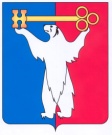 АДМИНИСТРАЦИЯ ГОРОДА НОРИЛЬСКАКРАСНОЯРСКОГО КРАЯПОСТАНОВЛЕНИЕ19.01.2024                                             г. Норильск                                                 № 42О внесении изменений в постановление Администрации города Норильска                             от 29.12.2018 № 522	В связи с кадровыми изменениями,ПОСТАНОВЛЯЮ:	1. Внести в Состав комиссии по делам несовершеннолетних и защите их прав Центрального района города Норильска, утвержденный постановлением Администрации города Норильска от 29.12.2018 № 522 (далее – Комиссия), следующие изменения:	1.1. Вывести из состава Комиссии Королева Вадима Михайловича.	1.2. Ввести в состав Комиссии Шмакова Андрея Валерьевича – заместителя начальника полиции Отдела МВД России по городу Норильску (по охране общественного порядка), (по согласованию).	2. Опубликовать настоящее постановление в газете «Заполярная правда» и разместить его на официальном сайте муниципального образования город Норильск. Глава города Норильска		                                                                  Д.В. Карасев